INDICAÇÃO Nº 1422/2015Sugere ao Poder Executivo a instalação de um playground e de uma academia ao ar livre em área localizada na Rua Itararé no bairro Jardim Icaraí, neste município.Excelentíssimo Senhor Prefeito Municipal,                                   Nos termos do Art. 108 do Regimento Interno desta Casa de Leis, dirijo - me a Vossa Excelência para sugerir que, por intermédio do Setor competente, que seja realizado estudo para  instalação de um playground e de uma academia ao ar livre em área localizada na rua Itararé no bairro Jardim Icaraí, neste município. Justificativa:               Na citada rua existe uma área utilizada como campinho de futebol e como descarte de todo tipo de lixo, desde entulho até o doméstico. A prefeitura periodicamente faz a limpeza no local, mas os munícipes não colaboram com a manutenção deixando a área limpa.                 Diante dos fatos os moradores também sugeriram ao vereador que que no local seja construído uma academia ao ar livre ou um playground.    Plenário “Dr. Tancredo Neves”, em 06 de abril de 2.015.Celso Ávila- vereador - 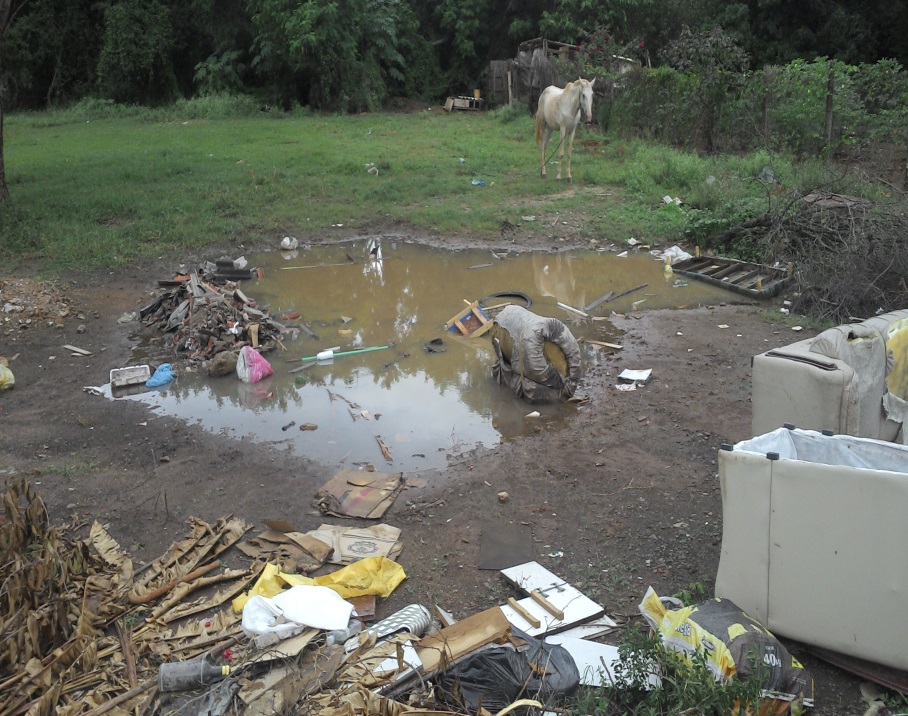 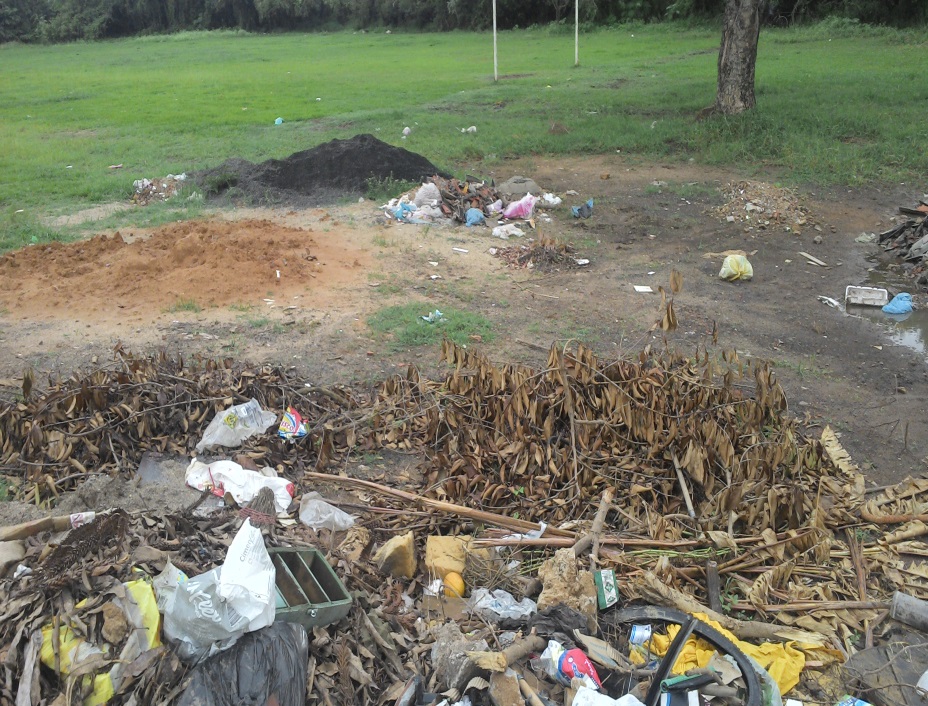 